PENGARUH PELAKSANAAN PROGRAM LEMBAGA KONSULTASI KESEJAHTERAAN KELUARGA (LK3) KOTA CIMAHI TERHADAP KEBERFUNGSIAN SOSIAL ORANG TUA SKRIPSIDiajukan Untuk Memenuhi Salah Satu Syarat Dalam Menempuh Ujian Program Strata Satu (S-1) Pada Jurusan Ilmu Kesejahteraan SosialDISUSUN OLEH:Indra Kurniawan132020006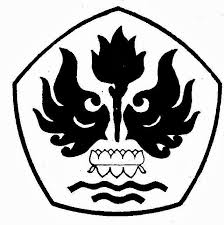 JURUSAN ILMU KESEJAHTERAAN SOSIALFAKULTAS ILMU SOSIAL DAN POLITIKUNIVERSITAS PASUNDANBANDUNG2017